衛生局2019年3月2日消息衛生局接獲1宗家居一氧化碳中毒事件衛生局今日（3月2日）接獲1宗家居發生一氧化碳中毒事件的通報，呼籲居民小心使用燃氣爐具，慎防一氧化碳中毒。案件涉事單位位於黑沙環裕華大廈第六座，患者為一對母子，均為本澳居民，分別為47及23歲。女患者丈夫於3月2日零晨２時左右睡醒時發現兒子暈倒在睡房座椅上，隨後喚醒妻子協助，妻子進入浴室後即時暈倒，丈夫立即將其移出浴室外並報警，由消防員送往仁伯爵綜合醫院救治。經檢測血液一氧化碳濃度分別為53%及46%，被診斷為一氧化碳中毒。２名患者目前仍在醫院留院治療，情況穩定。據悉，事發單位的廚房安裝有石油氣熱水爐，患者丈夫聲稱事發前一晚沐浴時及之後均沒有打開浴室及廚房的窗戶。初步懷疑導致中毒事件的原因是在通風不良的環境下造成有害氣體積聚所致。一氧化碳是含碳物質不完全燃燒的產物。吸入一氧化碳後，一氧化碳與人體內血紅蛋白結合而使其失去攜帶氧氣的能力而導致一氧化碳中毒，輕者頭昏、噁心、嘔吐，重者可昏迷以至死亡。衛生局強調，任何燃料爐具均應在良好的通風狀況下使用，否則極易產生一氧化碳中毒。衛生局呼籲居民注意下列預防要點：確保氣體熱水爐排氣管道接駁至室外，並保持室內有效通風。正確選擇、安裝和使用氣體熱水爐選用較安全型號的熱水爐：密封式最安全，普通煙道式次之；一般家庭不應使用無煙道型號。在適當的地方安裝：室外露天用的熱水爐不可安裝在室內或露台，普通煙道式的熱水爐亦不應安裝在浴室。正確安裝：必須由技術人員適當安裝，尤其是排氣管應正確駁至通往室外。 正確使用和維護：應確保進氣和排氣管道的暢通和開口處的通風，非封閉式熱水爐使用時一定要確保爐具周圍的通風。熱水爐安裝在露台時也應確保露台沒有過多衣服雜物或紗窗積塵影響通風，並緊閉通往室內門窗以防廢氣反流入室內。其他可能產生一氧化碳中毒的情況切勿在任何不通風的空間使用明火煮食、煮水、燒烤、取暖或照明，包括使用各種氣體爐具、火水爐、燒炭或燒柴。不要在不通風的停車場、維修場等空間長時間發動汽車、燃油發電機等燃油設備。在有發生一氧化碳中毒危險的地方安裝一氧化碳警報器。一旦發生意外／懷疑中毒情況，則必須：保持冷靜；立即離開，前往（或協助中毒者移至）通風良好的環境，並鬆解衣物；儘快求醫或撥打緊急電話求助。如欲查詢或下載《預防一氧化碳中毒》指引，可瀏覽衛生局網頁－專頁－資訊專頁－傷害登記與預防資訊－衛生指引，http://www.ssm.gov.mo/portal/InjureRegPrevent/ch/main.aspx 。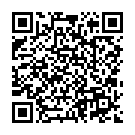 